faitsdivers5Une femme vient secourir son violeur, victime d'un malaise lors de son procès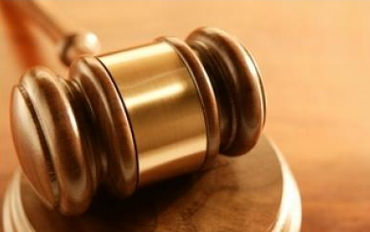 Entre septembre et octobre 2013, Daniel Dimitri, 47 ans, a agressé sexuellement et tenté de violer trois joggeuses sur les bords de la Garonne à Toulouse (31). 

Ce quadragénaire, qui a déjà été passé une vingtaine d'années en prison pour vols aggravés ou viols, a été condamné mercredi à 30 ans de réclusion criminelle. 

A l'énoncé du verdict, l'accusé a été victime d'un malaise et c'est l'une de ses victimes, une aide-soignante, qui lui a porté les premiers soins en attendant l'arrivée des secours. 

A partir du 27 octobre, Daniel Dimitri comparaîtra devant le tribunal correctionnel de Bordeaux dans une affaire de proxénétisme aggravé "extrêmement violent". 